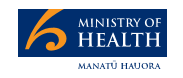 Voluntary Bonding Scheme Terms and Conditions for Sonographers 2020IntroductionIntroduction1.1The Voluntary Bonding Scheme (the Scheme) is an incentive-based payment scheme that has been introduced by the Government to reward graduates who agree to work in hard-to-staff communities for three to five years after graduation.1.2Graduates who are part of the Scheme are eligible for their first incentive payment after they have completed three years in their specified hard-to-staff community. Funding is intended to help graduates repay student loans (if they have them) or provide cash payments to top up income if student loan balance is zero. 1.3To be eligible for the Scheme, you must:be a New Zealand citizen or permanent resident  at the time you make an application for payment;have completed your final year of study in 2019 for your qualification for your profession at an accredited New Zealand Training Institution (clauses 1.11 to 1.13);be registered, or be eligible to be registered with the Medical Radiation Technologists Board; be working, or intending to work, in the profession for which you have trained, for three to five years; andbe working or intending to work in a hard-to-staff community as per the eligibility criteria for your profession (clause 4.3).comply with all other terms and conditions of the Scheme.1.4Involvement in the Scheme involves four phases: Registration of Interestconfirmation on the Scheme participation (employment)application for payment.1.5In order to be eligible for payment, you must register for the Scheme, have your place on the Scheme confirmed and meet the Scheme’s Terms and Conditions during the participation phase. You must also apply for payment within twelve (12) months of becoming eligible for payment, under the Terms and Conditions of the Scheme. The Ministry strongly encourages you to apply for payment no later than six months after becoming eligible to apply under the Terms and Conditions.1.6The Ministry also recommends that you check your progress while participating in the Scheme (by contacting us via email at vbs@health.govt.nz), particularly:at the three, four and five year points after registering for the Scheme, andif you change employers, take parental leave or extended leave.1.7You will not be eligible for any payment from the Scheme if you do not complete at least three full years (36 months) on the Scheme, in accordance with these Terms and Conditions.1.8The Scheme is a voluntary process and you, not the Ministry of Health (the Ministry), are responsible for any employment decisions you may make based on your intended participation in the Scheme.1.9You are responsible for notifying the Ministry of any change of postal address, email address or other contact details in a timely manner.1.10There are limited places available on the Scheme. Where eligible Registrations of Interest exceed the number of places available on the Scheme, a selection process will be conducted. This is not subject to appeal.Education PrerequisitesEducation Prerequisites1.11You must:have completed an undergraduate degree in medical imaging and/or a relevant health science qualification as accredited by the Medical Radiation Technologists Board ANDin 2019, completed a postgraduate diploma in ultrasound from an accredited New Zealand tertiary institution ANDbe eligible to be registered as a sonographer with the Medical Radiation Technologists Board.1.12Registrants who gained their professional qualifications from an overseas training institution in 2019 and who meet the registration requirements of the relevant Authority may be considered for the Scheme on a case-by-case basis, if they meet all other eligibility criteria and other Terms and Conditions of the Scheme. This will be assessed prior to confirmation of a place on the Scheme.Definition of a GraduateDefinition of a Graduate1.13Eligible graduates are those who completed their postgraduate diploma in ultrasound in 2019 and can provide evidence of having done so, irrespective of the date of their graduation ceremony.Registration of InterestRegistration of Interest2.1In order to be a participant on the Scheme, you must successfully register your interest and be confirmed on the Scheme.2.2To register your interest, you must complete the online Registration of Interest form. This involves providing information to show that you meet, or intend to meet, the eligibility criteria of the Scheme. The Registration of Interest period is typically six weeks in duration. You are responsible for ensuring that you register during this period. Entries outside this period will not be considered. It is your responsibility to ensure that you successfully register for the Scheme and obtain an email from the Ministry confirming this.2.3Completing a Registration of Interest does not guarantee a place on the Scheme.The purpose of the Registration of Interest process is to provide information about your future work plans so that you can be considered for one of the places on the Scheme. Confirmation on the SchemeConfirmation on the Scheme3.1There are limited places on the Scheme. Successfully registering your interest for the Scheme does not guarantee you will be confirmed on the Scheme.3.2A separate process will be conducted by the Ministry (following consideration of your Registration of Interest) to formally confirm you on the Scheme. You will be advised in writing whether your place on the Scheme has been confirmed.3.3There are limited places available on the Scheme. Where eligible Registrations of Interest exceed the number of places available on the Scheme, a selection process will be conducted. This is not subject to appeal.ParticipationParticipation4.1Once you are confirmed on the Scheme, your participation is determined by your: commencement date on the Schememinimum employment requirements movement between hard-to-staff communitiesbreaks and pauses in your employmentparental leave work you may undertake as a locum. In order to be eligible to receive payment from the Scheme you must comply with the eligibility criteria for payment (Section 5).Eligibility CriteriaEligibility Criteria4.2To be eligible for the Scheme, you must:have completed your postgraduate diploma in ultrasound in 2019 ANDwork as a sonographer in one of the hard-to-staff communities for sonographers for the next three to five years.Hard-to-Staff Communities Hard-to-Staff Communities 4.3The 2020 hard-to-staff communities are:publicly funded health facilities within New Zealand.Changes to Hard-to-Staff CommunitiesChanges to Hard-to-Staff Communities4.4You must commence working in one of the hard-to-staff communities listed in clause 4.3. If you wish to change the community you are working in, you may only do so in accordance with clause 4.12.Commencement DateCommencement Date4.5If you were already working in a hard-to-staff community on or before 1 January 2020, your Commencement Date on the Scheme is 1 January 2020. Time employed in an eligible position prior to this date does not contribute towards the bonding period.4.6If you began (or begin) working in a hard-to-staff community after 1 January 2020, your Commencement Date is the date on which your employment began.4.7If you have indicated in your Registration of Interest that you intend to shift into a hard-to-staff community, your Commencement Date is the date that your employment in a hard-to-staff community begins.4.8If you have not commenced employment in accordance with these Terms and Conditions by 30 June 2021, your confirmation on the Scheme will lapse and you will cease to be eligible for the Scheme or payments. Minimum Employment RequirementsMinimum Employment Requirements4.9To be eligible for payments sonographers must be employed for a minimum 0.6 FTE (Full Time Equivalent). This may be an average FTE during any 12-month period of employment if your hours of work fluctuate for any reason.4.10You will not be eligible for payment from the Scheme if you undertake substantive or continuous locum work that means that you cannot meet the breaks and pauses clauses (see clauses 4.13 to 4.16 and 4.20 to 4.22).4.11You are responsible for verifying that the FTE requirements have been met and will be required to make a declaration and provide a certificate of service from your employer(s) before each bonding payment is made (Section 5).Moving Between Hard-to-Staff CommunitiesMoving Between Hard-to-Staff Communities4.12You may move between hard-to-staff communities:listed in clause 4.3 ORlisted in any Voluntary Bonding Scheme Terms and Conditions for sonographers after 2020;You cannot move to a hard-to-staff community that is listed in any Voluntary Bonding Scheme Terms and Conditions before 2020.Breaks and Pauses in the Term of ServiceBreaks and Pauses in the Term of Service4.13You can take up to 14 weeks absence (total paid and unpaid leave, not including Parental Leave) in a 12-month period from your position in a hard-to-staff community without affecting your eligibility for bonding payments. Such an absence is known as a “break”.4.14A “pause” is any time beyond the 14 weeks break allowance that you spend away from your hard to staff community. Time taken as pauses must be added to the term necessary to complete the bond, and no more than ten weeks may be added during one year. No more than 50 weeks in total can be added to the five-year bonding term. Total absences of more than 24 weeks in any 12-month period (not including Parental Leave) will render an applicant ineligible for the Scheme and payments.4.154.16Breaks and pauses include any leave or absence from employment, with or without pay, including normal employment leave entitlements, such as annual leave and sick leave. Locum work will also be considered against the breaks and pauses provisions (see clauses 4.20 to 4.22).Parental LeaveParental Leave4.17You may take up to 52 weeks parental leave, in accordance with the Parental Leave and Employment Protection Act 1987 and remain on the Scheme.4.18Time spent on parental leave does not accrue towards your bonding period and must be made up. The bonding period will automatically restart as soon as you return to your employment as a sonographer as specified by your registration on the Scheme.4.19Time spent on parental leave is separate to the break and pause provisions (clauses 4.13 to 4.16).Working as a Locum Working as a Locum 4.20Locum work that you may undertake is considered an absence under these terms. If you undertake locum work such that you cannot meet the breaks and pauses clauses (clauses 4.13 to 4.16), you will not be eligible for payment from the Scheme.4.21For the purposes of the Scheme, a locum is someone who provides the services in the stead of another sonographer registered within the same scope of practice. 4.22When you apply for payments from the Scheme, you will be asked to confirm that you have not engaged in “substantive” locum work.Exemptions and Reviews in Exceptional CircumstancesExemptions and Reviews in Exceptional Circumstances4.23If there is a change in your circumstances that is exceptional and results in an inability to meet the 2020 Terms and Conditions, you may request an exemption for a specified period from the Ministry. Exemptions from the standard Terms and Conditions will only be granted in exceptional circumstances, at the discretion of the Ministry. It is strongly recommended that you seek an exemption prior to becoming ineligible under the normal terms. If you are applying for payment and have not met the terms due to exceptional circumstances, you can also request a retrospective review.4.24Applications for exemptions under exceptional circumstances must be made in writing, with a clear explanation as to what clauses cannot be met and the exceptional circumstances which have prevented you from meeting the Terms. These can be sent to vbs@health.govt.nz, or submitted along with an application for payment.PaymentPayment5.1You are responsible for initiating the first claim for payment after you have completed three full years (36 months) on the Scheme, in accordance with these Terms and Conditions, starting from your Commencement Date (see clauses 4.5 to 4.8).5.2If you remain on the Scheme for a fourth and fifth year, you are responsible for initiating the second and third claims for payment.5.3To receive payment under the scheme, you must apply for payment within twelve (12) months of becoming eligible for payment under the Terms and Conditions. The Ministry strongly encourages you to apply for payment no later than six months after becoming eligible to apply under the terms and conditions.5.4The Ministry also recommends that you check your progress while participating in the Scheme (by contacting us via email at vbs@health.govt.nz), particularly:at the three, four- and five-year points after registering for the Scheme, andif you change employers, take parental leave or extended leave.5.4You will only be eligible for payments if you have:been employed for at least three full years (1st payment) in accordance with these Terms and Conditions. Up to two additional payments can be applied for upon completion of a fourth or fifth year.met the minimum FTE employment requirements (clauses 4.9 to 4.11)complied with the rules governing breaks and pauses (clauses 4.13 to 4.16), parental leave (clauses 4.17 to 4.19), and locum work for the Scheme (clauses 4.20 to 4.22).5.5No payments will be made until you have:applied for payment in accordance with the application for payment process submitted a declaration confirming that you have met the Terms and Conditions of the Schemeprovided a certificate of service from your employer(s) confirming that your employment has complied with the Terms and Conditions of the Scheme during the bonding period.5.6Details of further information required from you in order to confirm that you have met the Terms and Conditions of the Scheme and to enable payment to be made (e.g. proof of identity) are outlined in the payment application form, which will become available on the Ministry of Health website in January 2023.5.7If you have a student loan, the net Scheme payment will be made against your student loan. If the balance of your student loan is less than the Scheme payment, you will need to contact Inland Revenue once the payment has been made to enable the difference to be paid to you. 5.8If you do not have a student loan, the net Scheme payment will be paid directly to you.5.9The payment for Sonographers for the first 36-month bond completed on the Scheme is $11,796 after tax (net), with up to two additional payments of $3,932 net after completion of a fourth and fifth year.5.10Scheme payments are subject to income tax and may affect your tax situation, for example, in relation to provisional tax, Working for Families and child support payments.5.11The Ministry recommends that you seek independent advice on how the payment will affect your tax position. For further tax information, contact Inland Revenue.Privacy StatementPrivacy Statement6.1All of the information you provide in the Registration of Interest form will be treated as personal information and will be used, stored and disclosed in accordance with the provisions of the Privacy Act 1993.6.2By submitting the Registration of Interest form, you are authorising the Ministry of Health to collect personal information about you and consenting to relevant information being shared with other key stakeholders, including your employer, for the purposes of the Voluntary Bonding Scheme. This information will be stored and used by the Ministry for purposes associated with the Scheme, in accordance with the provisions of the Privacy Act 1993.6.3The information will be kept confidential and will not be disclosed to any person except in connection with the purposes for which it is obtained, or by operation of law.6.4You have the right to contact the Ministry of Health to request access to and correction of any personal information held about you.6.5We suggest you print a copy of these Terms and Conditions for your records.